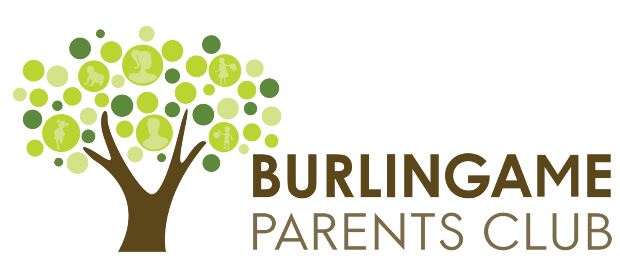 ………………………………………………………………………………………………………………………………………………………………..Welcome to the Burlingame Parents’ Club! We are so glad to have you as a member! This Welcome pack is designed to help you get the most out of your membership. It describes the various activities and services available to you as a member and provides the list of all discounts for our members.What is the Burlingame Parents’ Club?The Burlingame Parents’ Club (BPC) provides parents of children from birth through age six with support, information, friendship, and community. Our purpose is to provide support, socialization, information, and entertainment to parents and their families within the community. We are a not-for-profit organization with membership that runs from September 1 to August 31 each year (regardless of signup date).The Club – Then and NowThe club was started in August 1991 and now has over 500 members. Our club continues to grow and welcome new members year after year. Our group is still run entirely by volunteers—25 of them now—all of whom are parents and BPC members, just like you.Your membership provides you with the following services: Online Forums – Share recommendations, questions, and classifiedsPlaygroups - The BPC helps facilitate playgroups by matching members with other members whose kids are the same age. This is one of the many ways that BPC members socialize.E-Bulletin and Blog - Receive our active e-bulletin and blog full of articles, event information, activities, and family resources.Preschool Forum - Once a year we host a preschool forum free for BPC members where 35+ local preschools are present to discuss their programs and offerings.Community Outreach/Helping Hands - We encourage you and your family to volunteer for the numerous volunteer opportunities BPC hosts throughout the year. It's a great way to meet other people and give back to the community.New Member Events - We offer frequent events for new members throughout the year as an opportunity to meet other new BPC members, learn more about the club and get a chance to be connected with other parents. Playgroups - We offer over 20 playgroups which are special interest groups started by fellow members. Our Playgroups offer an opportunity to spend time with other like-minded parents and we hope you will take advantage of one or more of the BPC playgroups.Social Events - We offer much anticipated club-wide social events per year, all of which are open to all BPC families. Events this year will have both in-person and virtual options.Outings - We offer a variety of outings for families and for parents. These occur both during the week and on weekends, some in the morning and others in the afternoon and evenings.Speaker Series – Throughout the year we offer a speaker on a topic relevant to parenting and relationships. Most of these events are open only to BPC members.Meal Train - Any BPC member is eligible to receive up to two meals after the birth of a child or any other time she finds him/herself “in a pinch” (surgery, death in the family, etc.).Discounts - BPC members receive monthly emails with exclusive discounts at local shops and services.Online ForumsWe have many forums on our website to ask questions from all parenting and pregnancy-related discussions to non-related parenting, such as home renovations, travel advice, or general inquiries.There are also caregiver & household help questions used to recommend or search for a day care, nanny, au pair, babysitter, cleaner, etc. You should only recommend a caregiver that you have used personally.Members can also post and subscribe to the online classifieds to buy, sell, borrow, trade, or loan items of all sorts. We all know how quickly our kids grow out of their toys and clothes, so this is a great place to get your money’s worth of your membership!E-Bulletin and BlogThe BPC E-Bulletin contains relevant news for our BPC member families, as well as information about upcoming events, local discounts, and more.  It is posted online and updated monthly.  The BPC Blog feature articles, recipes, tips/tricks, and more.  It is updated on the website on a regular basis. I'm a blogger/writer or know someone who is. How can I submit my work to be included in the E-Bulletin or Blog?If you are interested in contributing, please contact the BPC website editor at editor@burlingameparentsclub.org.  How can I support my business in the BPC newsletter or throughout the BPC ?BPC members are welcome to run paid ads. Click here to learn more about ad rates and reservation forms. Members are also permitted to run free classified ads of 100 words or less.Additionally, businesses (members’ and non-members’ alike) are encouraged to contact the President at president@burlingameparentsclub.org if they are interested in sponsoring an event and/or are looking for premium access to members either through the newsletter or at an event.For more information on the discounts or ads, please email advertising@burlingameparentsclub.org.PlaygroupsWhat is a playgroup?A playgroup is a small gathering of parents and their children who get together on a regular basis for play and interaction. Joining a playgroup gives you a chance to meet, share experiences and learn from other parents—adding up to newfound friendships and a healthy, nurturing environment for kids. As such, most groups prefer that no caretakers other than parents attend a playgroup meeting.How does a playgroup work?Parents meet at members‘ homes, or in public places like parks or cafes for one to two hours often on a weekly basis. The playgroup leader(s) generally sets up these meetings, but all members are encouraged to set up informal meetings using discussion forums. During this time, parents talk, share stories, ask questions, and children play together and learn invaluable social skills as they grow. Participation by all members is key to maintaining the group.How do I join a playgroup?Members interested in joining a playgroup have three options to choose from:By Age. Join a group of parents with similarly-aged babies by attending one of the quarterly in-person New Member events. The face-to-face meeting helps members get to know each other, share contact information and establish a plan to meet regularly. Events are announced in the newsletter.By Large Group Association. Search for a Playgroup already established based on the age of your child. These groups tend to be larger as they are open to the club and are based on age only.By Special Interest. Join a special interest group online anytime.If you have questions or would like to request the creation of a new group, send an email to playgroups@burlingameparentsclub.org or outings@burlingameparents.org. Social EventsThroughout the year, we host fantastic social events for our members and their families. We have a large Halloween Parade on Burlingame Avenue, host a Spring Fling Party in the Park in the spring and an Ice Cream Social in the summer. We also celebrate the Holidays in December. These events feature entertainment and activities for the children. Watch for announcements for these events in BPC newsletter. Please note: these events are very popular. We recommend an early registration so we can be sure to have enough of everything to make all our little guests happy.(Due to Covid-19, most of our events will take place online or in an open area).OutingsWhat does the Outings Committee do?We plan group activities for parents and children every month. Popular recurring events include children‘s music, gymnastics, dance, swimming and yoga classes, walks for parents and infants, as well as berry and pumpkin picking trips. Different activities are planned for our three target ages: newborn to walking, toddlers, and preschoolers.We also organize relaxing and entertaining events for parents to enjoy without their kids, such as private shopping events (make-up, bras, and baby products/clothes), lunches, dinners, group cooking/baking classes, wine tastings, Sunday brunches, game nights, movie nights and happy hours. We are always looking for fresh ideas, new locations, volunteers, and your favorite activity to re-discover as a parent with other parents. Please send us a note if you have something to contribute to outings@burlingameparentsclub.org.(Due to Covid-19, most events will take place virtually until otherwise notified)How do I participate in an Outing?We generally require our members to register and pay (if applicable) in advance for all Outings events so we can secure group discounts, ensure we don't overbook an event, and adequately prepare for our members‘ enjoyment.Speaker SeriesWhat does the Speaker Series Committee do?Our speaker events are focused on the specific challenges of parenting young children. We offer classes on topics such as children and infant CPR, discipline, language development, lactation, sleep training, potty training, kindergarten, preschool, etc. We select topics of interests based on our members‘ feedback, look for reputable speakers to organize the class and negotiate the best possible pricing for our members.How does Speaker Series Committee work?We are always looking for new topics, subjects, and speakers. We'd love to hear your ideas and if there is any particular class you'd like to see in our listings. We are always open to new volunteers. Please send us a note if you have something to contribute to speakers@burlingameparentsclub.org.How can I participate in a Speaker Series event?As space is limited, registration is required for all events. In addition, due to Covid-19, many of the events will be virtual. Helping Hands/Meal TrainWhat does the Helping Hands Committee do?Helping Hands is more important than ever during a pandemic and we ensure interaction with our community by providing fundraising with community non-profit organizations. Activities include preparing Thanksgiving baskets and other assembled bags for needy families, conducting holiday toy, used clothing, and baby supply drives, and “adopting” less-fortunate families at the holidays.  How do I request a meal from Meal Train?As parents, we all find ourselves in need of a helping hand. Whether you just brought home a new bundle of joy, are laid up on bed rest, your partner is out of town, or just plain overwhelmed, email mealtrain@burlingameparentsclub.org and request a meal to be delivered. The Meal Train Coordinator will contact you regarding the details of the delivery and to confirm.How do I sign up to deliver a meal for Meal Train?If you would like to deliver a meal to a BPC member, please contact mealtrain@burlingameparentsclub.org. We are always looking for volunteers as these meals are incredibly important to our members. Meals can either be prepared at home or you can utilize an online delivery service. Community PartnershipsWhat is the Community Partnerships Program?The BPC Community Partnerships Program offers our members valuable discounts and exclusive benefits from participating local and online retailers and service providers. In addition, Seasonal Promotions highlight select vendors who are offering a significant discount or benefit for a limited time only. Look for these offerings at the beginning of each month in the BPC Community Partnerships Email.What do I need to do to receive a discount?Most brick and mortar businesses just require proof of membership. You may show your membership by signing into our website. In some cases, a physical coupon or a specific sign-up process may be required. Any special requirements will be noted in the vendor listings.Online retailers usually have a coupon code to enter during checkout. A list of these codes can be found in the monthly email. Again, any special requirements will be noted in the vendor listings.My favorite store, website, service provider is not in the program – what can I do?Just let us know! We are constantly adding vendors to the program and want to make sure the program reflects the needs of our members. Just send an email to: advertising@burlingameparentsclub.org and we will contact the business.I would like to participate in the program as a vendor. What do I need to do?We love to include our members‘ businesses in the program. Just email advertising@burlingameparentsclub.org to speak with our Advertising & Partnership Coordinator.Contact InformationAgain, thank you for joining the Burlingame Parents’ Club. We hope you find the support, information, and resources you need to help you make the most of your BPC membership. If you run into any trouble, feel free to send us an email:President president@burlingameparentsclub.orgVice-President vp@burlingameparentsclub.orgSecretary secretary@burlingameparentsclub.org Membership membership@burlingameparentsclub.orgSocial social@burlingameparentsclub.orgTreasurer treasurer@burlingameparentsclub.orgE-Bulletin & Blog Editor editor@burlingameparentsclub.org Advertising & Partnerships Manager advertising@burlingameparentsclub.org Outings Coordinator outings@burlingameparentsclub.org Playgroup Coordinator playgroups@burlingameparentsclub.orgMeal Train & Volunteer Coordinator mealtrain@burlingameparentsclub.orgHelping Hands helpinghands@burlingameparentsclub.orgSpeaker Coordinator speakers@burlingameparentsclub.orgWebsite Manager online@burlingameparentsclub.orgFirst Time Parents Coordinator firsttimers@burlingameparentsclub.org Working Parents Coordinators  workingparents@burlingameparentsclub.orgCommunity Voice & Social Media communityvoice@burlingameparentsclub.org